Комиссия Управления Федеральной антимонопольной службы по Свердловской области по контролю в сфере закупок (далее по тексту - Комиссия) в составе:*,посредством использования интернет-видеоконференции, которая обеспечивает возможность участия сторон, в 11-00, при участии представителей: – заказчика в лице ГАУЗ СО «СОКПБ» *– уполномоченного органа в лице Департамента государственных закупок Свердловской области – * – в отсутствие заявителя в лице ООО «ГЕОМЕД», уведомленного надлежащим образом о времени и месте рассмотрения жалобы,рассмотрев жалобу ООО «ГЕОМЕД» о нарушении заказчиком в лице ГАУЗ СО «СОКПБ», уполномоченным органом в лице Департамента государственных закупок Свердловской области, его комиссией при осуществлении закупки путем проведения электронного аукциона на поставку перчаток медицинских (извещение №  0162200011822001534), Федерального Закона от  № 44-ФЗ «О контрактной системе в сфере закупок товаров, работ, услуг для обеспечения государственных и муниципальных нужд» (далее по тексту – Закон о контрактной системе), и в результате осуществления внеплановой проверки в соответствии со статьей 99, 106 Закона о контрактной системе, У С Т А Н О В И Л А:В Управление Федеральной антимонопольной службы по Свердловской области поступила жалоба ООО «ГЕОМЕД» о нарушении заказчиком в лице ГАУЗ СО «СОКПБ», уполномоченным органом в лице Департамента государственных закупок Свердловской области, его комиссией при осуществлении закупки путем проведения электронного аукциона на поставку перчаток медицинских (извещение № 0162200011822001534), Закона о контрактной системе, соответствующая требованиям ст.105 Закона о контрактной системе. В своей жалобе заявитель указал, что его заявка неправомерно была отклонена закупочной комиссией по причине ее несоответствия требованиям извещения.Представители заказчика, уполномоченного органа с доводами, изложенными в жалобе, не согласились, просили признать жалобу необоснованной. Жалоба рассмотрена в порядке, предусмотренном статьей 106 Закона о контрактной системе. Проведя анализ представленных материалов на рассмотрение жалобы, Комиссия пришла к следующим выводам.09.06.2022 г. на официальном сайте опубликовано извещение о проведении электронного аукциона № 0162200011822001534 на поставку перчаток медицинских.Начальная (максимальная) цена контракта составила 5 932 640,00 рублей. Электронный аукцион начинается с размещения в единой информационной системе извещения об осуществлении закупки. Заявка на участие в закупке должна содержать информацию и документы, предусмотренные подпунктами «м» – «п» пункта 1, подпунктами «а» – «в» пункта 2, пунктом 5 части 1 статьи 43 настоящего Федерального закона. Заявка также может содержать информацию и документы, предусмотренные подпунктом «д» пункта 2 части 1 статьи 43 настоящего Федерального закона (ч. 1 ст. 49 Закона о контрактной системе).Согласно п.п. 1, 3 ч. 2 ст. 42 Закона о контрактной системе извещение об осуществлении закупки, если иное не предусмотрено настоящим Федеральным законом, должно содержать следующие электронные документы:описание объекта закупки в соответствии со статьей 33 настоящего Федерального закона;требования к содержанию, составу заявки на участие в закупке в соответствии с настоящим Федеральным законом и инструкция по ее заполнению. При этом не допускается установление требований, влекущих за собой ограничение количества участников закупки.В силу пп. «в» п. 2 ч. 1 ст. 43 Закона о контрактной системе для участия в конкурентном способе заявка на участие в закупке, если иное не предусмотрено настоящим Федеральным законом, должна содержать:2) предложение участника закупки в отношении объекта закупки:в) документы, подтверждающие соответствие товара, работы или услуги требованиям, установленным в соответствии с законодательством Российской Федерации (в случае, если в соответствии с законодательством Российской Федерации установлены требования к товару, работе или услуге и представление указанных документов предусмотрено извещением об осуществлении закупки, документацией о закупке, если настоящим Федеральным законом предусмотрена документация о закупке). Заказчик не вправе требовать представление указанных документов, если в соответствии с законодательством Российской Федерации они передаются вместе с товаром.Исходя из пп. «а» п. 1 ч. 5 ст. 49 Закона о контрактной системе, не позднее двух рабочих дней со дня, следующего за датой окончания срока подачи заявок на участие в закупке, но не позднее даты подведения итогов определения поставщика (подрядчика, исполнителя), установленной в извещении об осуществлении закупки:1) члены комиссии по осуществлению закупок:а) рассматривают заявки на участие в закупке, информацию и документы, направленные оператором электронной площадки в соответствии с пунктом 4 части 4 настоящей статьи, и принимают решение о признании заявки на участие в закупке соответствующей извещению об осуществлении закупки или об отклонении заявки на участие в закупке по основаниям, предусмотренным пунктами 1 – 8 части 12 статьи 48 настоящего Федерального закона.На основании п. 1 ч. 12 ст. 48 Закона о контрактной системе при рассмотрении вторых частей заявок на участие в закупке соответствующая заявка подлежит отклонению в случаях:непредставления (за исключением случаев, предусмотренных настоящим Федеральным законом) участником закупки оператору электронной площадки в заявке на участие в закупке информации и документов, предусмотренных извещением об осуществлении закупки в соответствии с настоящим Федеральным законом (за исключением информации и документов, предусмотренных пунктами 2 и 3 части 6 статьи 43 настоящего Федерального закона), несоответствия таких информации и документов требованиям, установленным в извещении об осуществлении закупки.Комиссией установлено, что наименованием объекта закупки является «Поставка перчаток медицинских» (Описание объекта закупки, являющееся приложением к извещению).В соответствии с п. 3.2 Требований к содержанию, составу заявки, являющихся приложением к извещению, участник закупки должен приложить в составе своей заявки «Документы, подтверждающие соответствие товара, работы или услуги требованиям, установленным в соответствии с законодательством Российской Федерации (в случае, если в соответствии с законодательством Российской Федерации установлены требования к товару, работе или услуге и представление указанных документов предусмотрено извещением об осуществлении закупки):- копия действующего регистрационного удостоверения, выданного соответствующими уполномоченными Федеральными органами исполнительной власти, с приложениями. (в случае наличия приложений) на товар (товары), подлежащие поставке по контракту, и для которых наличие данного документа является обязательным в соответствии с требованиями, установленными в Российской Федерации;Основание:ст. 38 Федерального закона РФ от 21.11.2011 № 323-ФЗ «Об основах охраны здоровья граждан»».21.06.2022 г. закупочной комиссией была проведена процедура подведения итогов определения поставщика (подрядчика, исполнителя), по итогам которой составлен протокол № 0162200011822001534 от 21.06.2022г., подписанный присутствующими на заседании членами комиссии и размещенный на сайте единой информационной системы в сфере закупок 21.06.2022г.Согласно Протоколу № 0162200011822001534 от 21.06.2022г. заявка общества «ГЕОМЕД» с идентификационным номером заявки № 5 была признана несоответствующей требованиям извещения по следующим основаниям: «На основании п. 1 ч. 12 ст. 48 Федерального закона № 44-ФЗ: непредставление участником закупки оператору электронной площадки в заявке на участие в закупке документов, предусмотренных требованиями п. 3.2 «Требования к содержанию, составу заявки на участие в закупке и инструкции по ее заполнению» извещения об осуществлении закупки, установленными в соответствии с пп. «в» п. 2 ч. 1 ст. 43 Федерального закона № 44-ФЗ, а именно: участник закупки не представил копию действующего регистрационного удостоверения на п. 4-6 перчатки смотровые/процедурные. В составе заявки приложено регистрационное удостоверение РЗН 2020/12562 от 13 ноября 2020 года, при этом отсутствует приложение».Изучив заявку участника ООО «ГЕОМЕД», Комиссия пришла к выводу о наличии к регистрационному удостоверению РЗН 2020/12562 от 13 ноября 2020 года приложения, вместе с тем, указанное приложение в составе заявки не представлено. Требование о предоставлении регистрационного удостоверения совместно с приложением установлено извещением и Заявителем не оспаривалось.На основании вышеизложенного и руководствуясь административным регламентом, утвержденным приказом ФАС России от 19.11.2014 г. № 727/14, частью 8 статьи 106 Закона о контрактной системе, Комиссия,Р Е Ш И Л А:      Жалобу ООО «ГЕОМЕД», признать необоснованной.В действиях заказчика в лице ГАУЗ СО «СОКПБ», уполномоченного органа в лице Департамента государственных закупок, закупочной комиссии нарушений Закона о контрактной системе не выявлено.Заказчику, уполномоченному органу, закупочной комиссии предписание об устранении нарушений законодательства о контрактной системе не выдавать.Настоящее решение может быть обжаловано в судебном порядке в течение трех месяцев со дня его принятия.*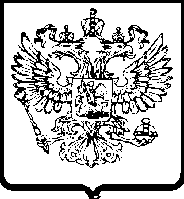 УПРАВЛЕНИЕ ФЕДЕРАЛЬНОЙ АНТИМОНОПОЛЬНОЙ СЛУЖБЫПО СВЕРДЛОВСКОЙ ОБЛАСТИРЕШЕНИЕпо жалобе № 066/06/106-2269/2022УПРАВЛЕНИЕ ФЕДЕРАЛЬНОЙ АНТИМОНОПОЛЬНОЙ СЛУЖБЫПО СВЕРДЛОВСКОЙ ОБЛАСТИРЕШЕНИЕпо жалобе № 066/06/106-2269/2022УПРАВЛЕНИЕ ФЕДЕРАЛЬНОЙ АНТИМОНОПОЛЬНОЙ СЛУЖБЫПО СВЕРДЛОВСКОЙ ОБЛАСТИРЕШЕНИЕпо жалобе № 066/06/106-2269/2022г. Екатеринбургг. Екатеринбург      30.06.2022 г. 